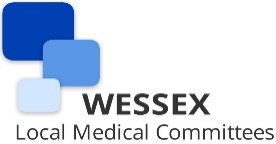 Death certification (MCCD) process during the COVID-19 PandemicAdditional Circumstances Advice